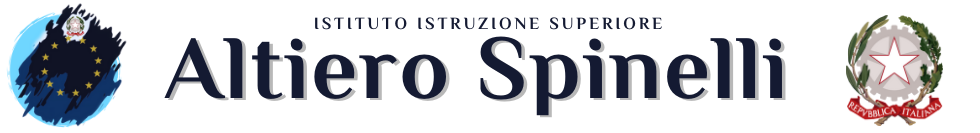  ITIS INFORMATICA - ELETTRONICA - MECCANICA E MECCATRONICA -- IPSIA MANUTENZIONE ED ASSISTENZA TECNICA --  LICEO SCIENTIFICO PER LE  SCIENZE APPLICATEVia Leopardi 132, 20099 Sesto San Giovanni (MI) Tel. 022403441, C.F 85016670151  -- Sez. agg. I.P.S.I.A. “Carlo Molaschi” - Via Mazzini, 30 Cusano Milaninosito web: www.iisaltierospinelli.it  mail: miis008006@istruzione.it   -  (PEC) miis008006@pec.istruzione.it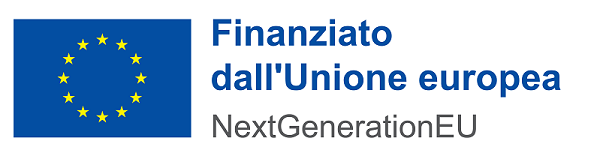 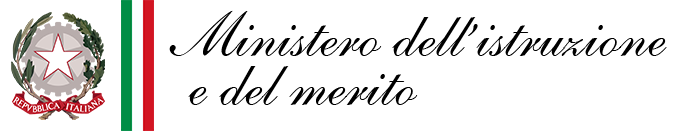 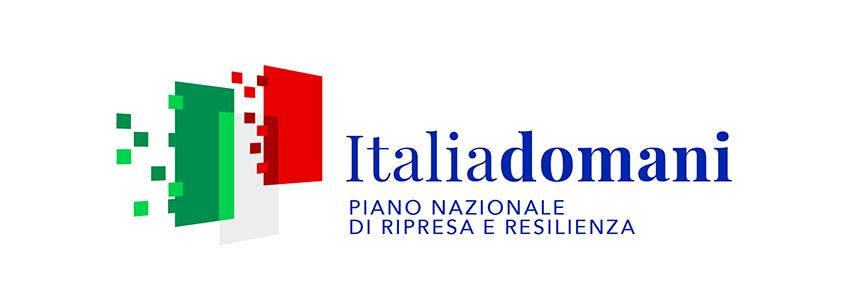 Allegato 1 - Domanda di PartecipazioneAVVISO DI SELEZIONE RSPPAl Dirigente Scolasticodell’IIS SPINELLIAvviso Prot. n. …………………………………………..IL/LA SOTTOSCRITTO/A CHIEDEdi essere ammesso/a a partecipare alla procedura di selezione comparativa ai sensi dell’art. 7 c.6 d.lgs 165/2001  indetta da codesto Istituto Scolastico in qualità di:personale interno all’istitutopersonale di altre Istituzioni Scolastichepersonale esterno appartenente ad altre PA personale esterno (privati).Ai sensi degli artt. 46 e 76 del DPR n. 445/2000, consapevole delle responsabilità civili, penali e della decadenza da eventuali benefici acquisiti nel caso di dichiarazioni mendaci, sotto la propria responsabilitàDICHIARAEssere in possesso della cittadinanza italiana o di uno degli stati della Comunità Europea;Godere dei diritti civili e politici;Non avere riportato condanne penali e non essere destinatario di provvedimenti che riguardano l’applicazione di misure di prevenzione, di decisioni civili e di provvedimenti amministrativi iscritti nel casellario giudiziale;Essere a conoscenza di non essere sottoposto a procedimenti penali;di accettare quale foro competente in caso di qualsiasi controversia in merito all’esecuzione dell’appalto quello del luogo di Monza. Inoltre si allega:Copia fotostatica di un documento d’identità in corso di validitàcurriculum vitae in formato europeo (versione senza dati personali soggetta a  pubblicazione)autorizzazione del datore di lavoro (per gli esperti esterni dipendenti della Pubblica Amministrazione)titolo di accesso all’incaricoRiepilogo punteggi:Data, _________________________FirmaCognome e NomeData e luogo di nascitaCodice FiscaleResidenzaCittàCAPTelefonoe-mail (possibilmente PEC)TITOLOPUNT. MAXPUNT. DEL CANDIDATOVALIDAZIONE COMMISSIONEDiploma di laurea quinquennale o specialistica in ingegneria o architetturaPunti 8Abilitazione all’esercizio della professione di ingegnere o di architetto, geologoPunti 10Iscrizione nell’elenco del M.I. come antincendio ai sensi del D.M. 05/08/2011 (ex legge 818/1984) Punti 5Master universitario di I livello in materia di sicurezza sui luoghi di lavoro 
(se ne valuta 1) Punti 3Master universitario di II livello in materia di sicurezza sui luoghi di lavoro 
(se ne valuta 1) Punti 4Incarichi annuali nelle istituzioni scolastiche in qualità di RSPP 
(si prende in considerazione un incarico solo per ciascun anno)  per ciascun incarico max punti 18Punti 6Docenza in corsi di formazione sulla sicurezza per i lavoratori, per i preposti e corsi per addetti antincendio (di durata non inferiore a 8 ore)  per ogni corso max punti 20Punti 2